Our ref:  SC/NM/Site 27th June 2019Dear Local Resident,REPLACEMENT ROOF GROVE ACADEMYWe have been actively in negotiation for some time to replace the roof at Grove Academy, as it has come to the end of its useful life.  We are writing to inform you that work is about to start on this project. Preliminary scaffolding will commence on Saturday 6th July 2019  for three consecutive weekends, weather permitting. This will enable the roofing contractors to start work on the main roof at the start of the academy summer holidays on Monday the 22nd July 2019. These works are scheduled to last for approximately 30 weeks.The Contractor has said they will try to keep any disruption to a minimum and will be using the carpark land on Myatt Street as their site compound.Grove Academy would like to thank your for your continued support and patience in this matter. We will keep you informed of any futher progress and updates.Kind regards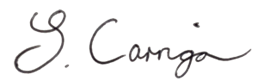 Mrs S CarriganAcademy Principal 